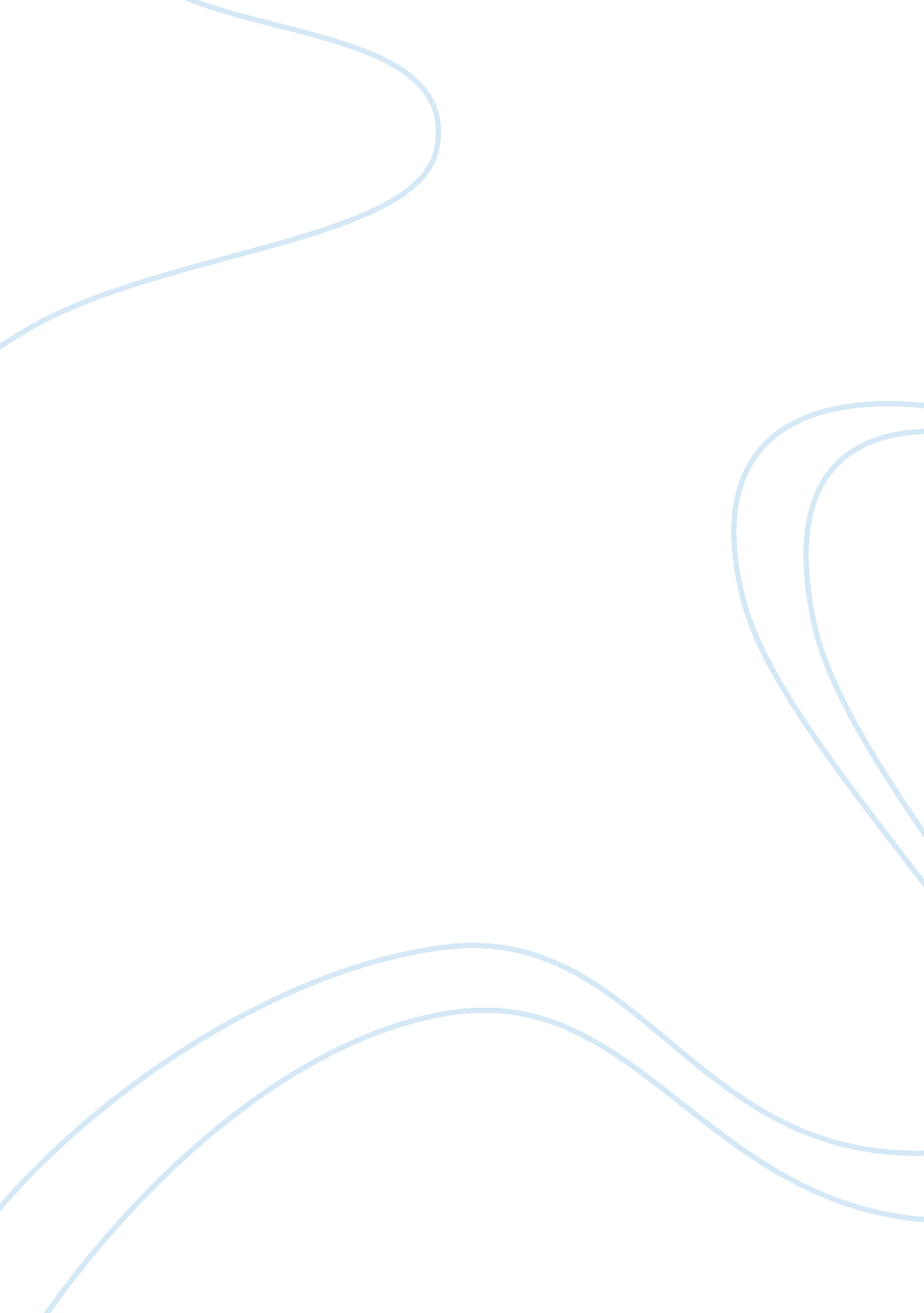 Free term paper on plagrismProfession, Student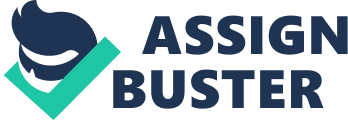 Writing The student plagiarized about 70% of the original source of writing from the first passage. The paper lacks proper citation of the source of information because there is no use of quotation marks yet there is use of exact words used in the original source. The use of the exact words like “ tainted by conflict of interest” and other sentences is evidence that the student did not understand the meaning of paraphrasing because a good student would have written it in another language while still conveying the same message. There is addition of a point of view or idea; all the ideas are from the cited source. 
According to Crossen, “ Although biomedical research incorporate rigorous scientific rules and is often critically scrutinized by peers, the information can nevertheless be warped? By ending a study because the results are disappointing; changing rules mid-study; not trying to publish negative results; publicizing preliminary results; even with final and less positive results in hand; skimming over or even acknowledging drawbacks and especially casting results in the best light or as scientists say, buffing them,”(Crossen, 1994, p. 166-167). 
Plagiarism can be detected when the student uses theories, ideas, or even opinions of another person without accreditation. It can also be seen through quotation and paraphrasing other people’s in an incorrect manner or when a writer uses someone else’s facts, graphics, music, statistics and drawings that do not constitute what is known to all people. The way one uses such information is very critical because they should be used in accordance with the set rules. 
In order to avoid plagiarism, one first needs to know what it means and what constitute plagiarism. While quoting the exact words from the text, one should be keen to put quotation marks. It is important to just read and immediately close after understanding the page if one wants to paraphrase and then write it in another language not necessarily using the exact words used in the text. After paraphrasing be sure to check whether the there is use of the exact words or phrases and that all information is captured. References Alfrey, P. (2005). Petrarch's Apes: Originality, Plagiarism and Copyright Principles within Visual Culture. MIT Communications Forum. 
Avoiding Plagiarism. (2006, September). Publication Manual of the American Psychological Association and the University of California website. 